                                                                     ПЛАН И РАСПОРЕД ПРЕДАВАЊАП1, П2, ...., П15 – Предавање прво, Предавање друго, ..., Предавање петнаесто, Ч - ЧасоваНАПОМЕНА : Према академском календару за академску 2021/22 год. настава у љетњем семестру почиње 21.02.2022. ,а завршава 03.06 .2022. год.                                                                                     ПЛАН ВЈЕЖБИ В1, В2, ...., В15 – Вјежба прва, Вјежба друга, ..., Вјежба петнаеста, ТВ – Теоријска вјежба, ПВ – Практична вјежбаРАСПОРЕД ВЈЕЖБИ- 8 часова седмичноГ1, Г2, Г3, Г4 – Група прва, Група друга, Група трећа, Група четврта, Ч – ЧасоваШЕФ КАТЕДРЕ: Проф. др Сњежана Поповић-Пејичић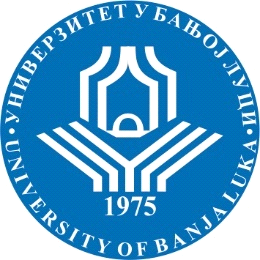 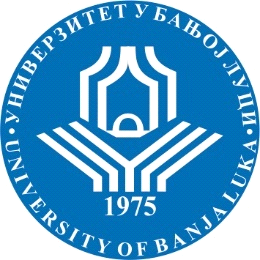 УНИВЕРЗИТЕТ У БАЊОЈ ЛУЦИМЕДИЦИНСКИ ФАКУЛТЕТКатедра за интерну медицинуШколска годинаПредметШифра предметаСтудијски програмЦиклус студијаГодина студијаСеместарБрој студенатаБрој група за вјежбе2021/2022Интерна медицинаИСМО7ИТМMeдицинаПрвиЧетвртаVIII414СедмицаПредавањеТематска јединицаДанДатумВријемеМјесто одржавањаЧНаставникIП1П2Акутни и хронични хепатитис, цироза јетре.Тровање инсектицидима, пестицидима, корозивним средствима, етил и метил алкохолом.Акутни гломерулонефритисПонедјељакЧетвртак 21.02.2022.24.02.2022.13.00-14.3012:30-14.00АМФ MФАМФ МФ 22Проф. др Зоран МавијаПроф.др Бранислав ГашићIIП3П4Хронични гломерулонефритисАкутни и хронични пијелонефритис, ТБЦ бубрегаПонедјељакЧетвртак28.02.2022.03.03.2022.13.00-14.3012:30-14.00АМФ MФАМФ MФ22Проф. др Бранислав ГашићПроф. др Властимир ВлатковићIIIП5П6Акутна бубрежна инсуфицијенцијаХронична бубрежна инсуфицијенција,ПонедјељакЧетвртак07.03.2022.10.03.2022.13.00-14.3012:30-14.00АМФ MФАМФ MФ22Проф. др Властимир ВлатковићПроф.др Милорад ГрујичићIVП7П8Хидронефроза, нефролитијаза, полицистични бубрегОбољења надбубрежних жлијездаПонедјељакЧетвртак14.03.2022.17.03.2022.13.00-14.3012:30-14.00АМФ MФАМФ MФ22Проф.др Милорад ГрујичићДоц. др Бојана ЦарићVП9П10Обољења мушких и женских полних жлиједаПоремећаји исхранеГојазност–пандемија 21. вијекаАнорексија нервосаПонедјељакЧетвртак21.03.2022.24.03.2022.13.00-14.3012:30-14.00АМФ MФАМФ MФ22Доц. др Милена БркићПроф. др Сњежана Поповић-ПејичићVIП11П12Дијабетес мелитус: етиологија, подјела, клин. сликаДијабетес мелитус: дијагностика, лијечење, превенцијаПонедјељакЧетвртак28.03.2022.31.03.2022.13.00-14.3012:30-14.00АМФ MФАМФ MФ22Проф. др Сњежана Поповић-ПејичићПроф. др Сњежана Поповић-ПејичићVIIП13П14Компликације дијабетес мелитусаЛијечење компликација дијабетес мелитусаПонедјељакЧетвртак04.04.2022.07.04.2022.13.00-14.3012:30-14.00АМФ MФАМФ MФ22Проф. др Сњежана Поповић-ПејичићПроф. др Сњежана Поповић-ПејичићVIIIП15П16Обољења хипофизеОбољења штитне и параштитних жлијездаПонедјељакЧетвртак11.04.2022.14.04.2022.13.00-14.3012:30-14.00АМФ MФАМФ MФ22Проф. др Александра МарковићПроф. др Александра МарковићIXП17П18Специфичне упалне болести плеуре и плућа  Неспецифичне упалне болести плеуре и плућаПонедјељакЧетвртак 18.04.2022.21.04.2022.13.00-14.3012:30-14.00АМФ MФАМФ MФ22Проф. др Крсто ЈандрићПроф. др Мирко СтанетићXП19П20Тумори плућа, медијастинума, плеуре и плућне фиброзе.(надокнада у договору са професором)ПонедјељакЧетвртак25.04.2022.29.04.2022.13.00-14.3012:30-14.00АМФ MФАМФ MФ22Проф. др Мирко СтанетићПроф. др Мирко СтанетићXIП21П22Опструктивне болести плућа и саркоидоза плућа.(надокнада у договору са професором)ПонедјељакЧетвртак02.05.2022.05.05.2022.13.00-14.3012:30-14.00АМФ MФАМФ MФ22Проф. др Крсто ЈандрићПроф. др Крсто ЈандрићXIIП23П24Анемије(надокнада у договору са професором)Леукемије (етиологија, дијагностика, терапија).ПонедјељакЧетвртак09.05.2022.12.05.2022.13.00-14.3012:30-14.00АМФ MФАМФ MФ22Проф. др Сандра Хотић ЛазаревићПроф. др Сандра Хотић ЛазаревићXIIIП25П26Болести хемостазе, хеморагијски синдроми, болести тромбоцитне лозе.ПонедјељакЧетвртак16.05.2022.19.05.2022.13.00-14.3012:30-14.00АМФ MФАМФ MФ22Проф. др Сандра Хотић ЛазаревићПроф. др Сандра Хотић ЛазаревићXIVП27П28Имунитет и његови поремећајиРеакције преосјетљивостиПонедјељакЧетвртак23.05.2022.26.05.2022.13.00-14.3012:30-14.00АМФ MФАМФ MФ22Доц.др Љубинка Божић-Мајсторовић Доц.др Љубинка Божић-МајсторовићXVП29П30Лимфопролиферативне болестиМијелопролиферативне болестиПонедјељакЧетвртак30.05.2022.02.06.2022.13.00-14.3012:30-14.00АМФ MФАМФ MФ22Проф. др Сандра Хотић ЛазаревићПроф. др Сандра Хотић ЛазаревићСедмицаВјежбаТип вјежбеТематска јединицаIВ1ПВАкутни и хронични хепатитис, цироза јетре Тровање инсектицидима, пестицидима, корозивним средствима, етил и метил алкохолом.Акутни гломерулонефритис.IIВ2ПВХронични гломерулонефритисАкутни и хронични пијелонефритисIIIВ3ПВТБЦ бубрега, акутна бубрежна инсуфицијенција.IVВ4ПВХронична бубрежна инсуфицијенција, хидронефроза, нефролитијаза, полицистични бубрегVВ5ПВОбољења надбубрежних  жлијездаОбољења мушких и женских полних жлиједа  Поремећаји  исхране , Анорексија нервоса , Булимија Гојазност –пандемија  21. вијекаVIВ6ПВДијабетес мелитус: етиологија, подјела, клиничка сликаДијабетес мелитус: дијагностика, лијечење, превенцијаVIIВ7ПВКомпликације дијабетес мелитусаЛијечење компликација дијабетес мелитусаVIIIВ8ПВОбољења хипофизеОбољења штитне и параштитних  жлијездаIXВ9ПВСпецифичне упалне болести плеуре и плућаНеспецифичне упалне болести плеуре и плућаXВ10ПВТумори плућа, медијастинума, плеуре и плућне фиброзе.XIВ11ПВОпструктивне болести плућа и саркоидоза плућа.XIIВ12ПВАнемије, леукемије (етиологија, дијагностика, терапија).XIIIВ13ПВБолести хемостазе, хеморагијски синдрома, болести тромбоцитне лозе.XIVВ14ПВИмунитет и његови поремећаји. Реакције преосјетљивости.XVВ15ПВЛимфопролиферативне и мијелопролиферативне болестиГрупаДанВријемеМјесто одржавањаЧСарадникГ1УторакЧетвртак10.00 – 13.0011.00 – 14.00Интерна клиника8Проф. др Сњежана Поповић-Пејичић Г2УторакЧетвртак10.00 – 13.0011.00 – 14.00Интерна клиника8Проф. др Мирко СтанетићГ3УторакЧетвртак10.00 – 13.0011.00 – 14.00Интерна клиника8Проф Зоран МавијаГ4УторакЧетвртак 10.00 – 13.0011.00 – 14.00Интерна клиника8Проф. др Сандра Хотић-Лазаревић